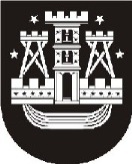 KLAIPĖDOS MIESTO SAVIVALDYBĖS ADMINISTRACIJOS DIREKTORIUSĮSAKYMASDĖL 2020 metų jaunimo iniciatyvų projektų dalinio finansavimo iš savivaldybės biudžeto lėšų prioritetų patvirtinimo 2020-02-13 Nr.AD1-223KlaipėdaVadovaudamasis Lietuvos Respublikos vietos savivaldos įstatymo 29 straipsnio 8 dalies 2 punktu ir Jaunimo iniciatyvų ir programų projektų dalinio finansavimo Klaipėdos miesto savivaldybės biudžeto lėšomis tvarkos aprašo, patvirtinto Klaipėdos miesto savivaldybės tarybos 2020 m. sausio 30 d. sprendimu Nr. T2-24 „Dėl jaunimo iniciatyvų ir programų projektų dalinio finansavimo Klaipėdos miesto savivaldybės biudžeto lėšomis tvarkos aprašo patvirtinimo“ 20.2 papunkčiu, atsižvelgdamas į Klaipėdos miesto savivaldybės jaunimo reikalų tarybos posėdžio 2020 m. vasario 12 d. protokolo Nr. TAR1-28 3 punktą ir į Europos jaunimo sostinės tarybos posėdžio 2020 m. vasario 6 d. protokolo Nr. TAR1-17 2 punktą,1. Tvirtinu 2020 m. jaunimo iniciatyvų projektų prioritetus:1.1. visuomenės atvirumo, sąmoningumo ugdymas ir švietimas tolerancijos temomis;1.2. jaunų žmonių įtraukimas į politinius sprendimus, pilietiškumo, solidarumo ir savanorystės ugdymas, skatinimas, sklaida ir informavimas;1.3. verslumo, lyderystės ir kūrybiškumo skatinimas;1.4. šiaurinės ir pietinės miesto dalių jaunimo bendruomenių įtrauktis, įveiklinimas bei nepatrauklių jaunimui miesto erdvių pritaikymas ir transformacija į traukos objektus.1.5. jaunimo ir su jaunimu dirbančių organizacijų stiprinimas;1.6. ekologinio sąmoningumo ugdymas ir aplinkai draugiško gyvenimo būdo skatinimas.2. Nustatau, kad šis įsakymas skelbiamas Klaipėdos miesto savivaldybės interneto svetainėje.Savivaldybės administracijos direktoriusGintaras Neniškis